Lección 10: Conceptos de la divisiónPensemos en el tamaño de los cocientes.Calentamiento: Conversación numérica: Mismo dividendo, diferente divisorEncuentra mentalmente el valor de cada expresión.10.1: Compartamos pretzels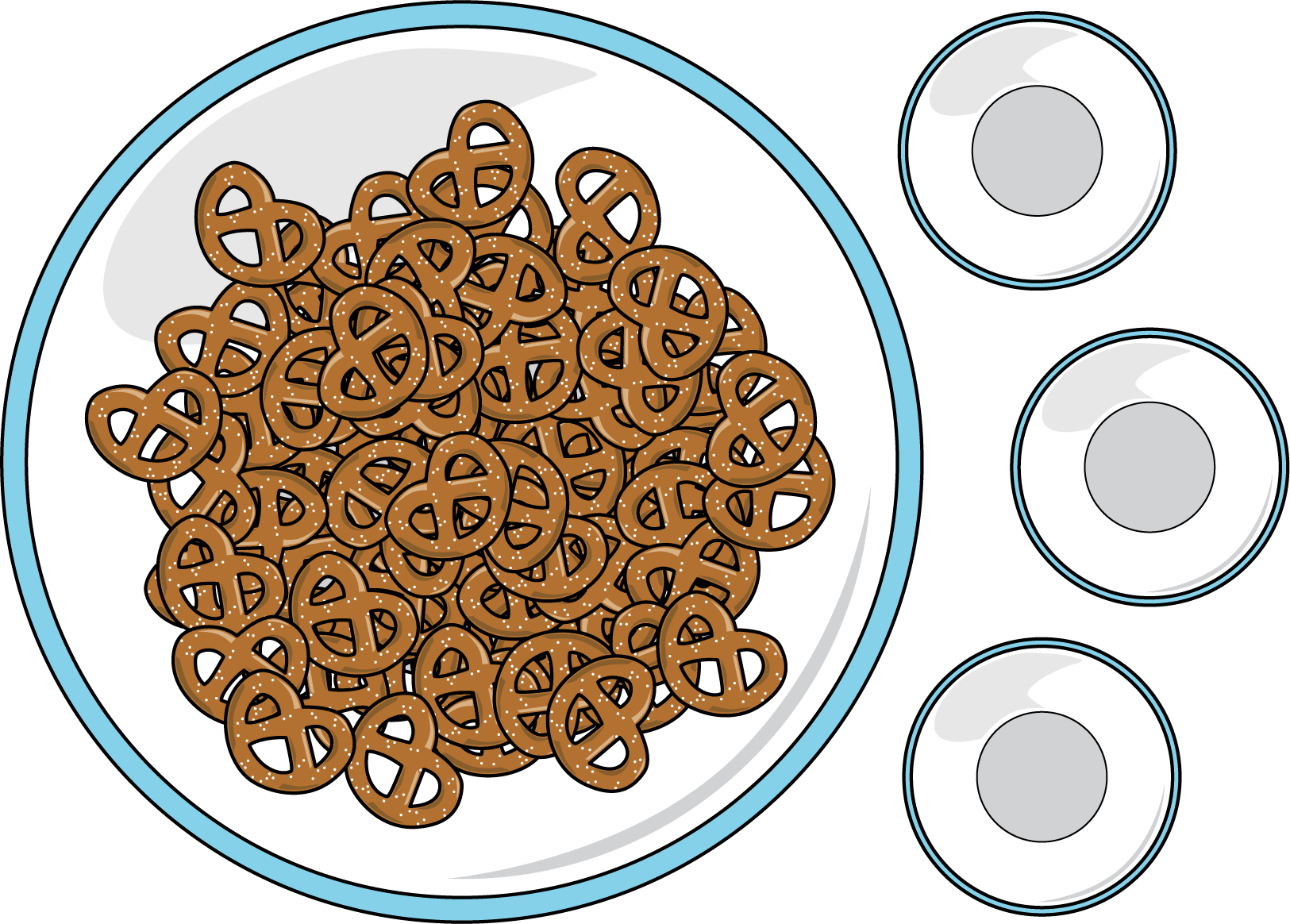 Ordena las situaciones según el número de pretzels que recibirá cada estudiante. Ordénalas de mayor a menor. Prepárate para explicar tu razonamiento.3 estudiantes comparten 42 pretzels equitativamente.
14 estudiantes comparten 42 pretzels equitativamente.
3 estudiantes comparten 24 pretzels equitativamente.
3 estudiantes comparten 45 pretzels equitativamente.
7 estudiantes comparten 42 pretzels equitativamente.
3 estudiantes comparten 6 pretzels equitativamente.
6 estudiantes comparten 42 pretzels equitativamente.10.2: Patrones en la divisiónEncuentra el valor de cada expresión.¿Qué patrones observas?¿Por qué se hace más pequeño el cociente?¿Qué sabes sobre la expresión ?Dibuja un diagrama que represente .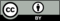 © CC BY 2021 Illustrative Mathematics®